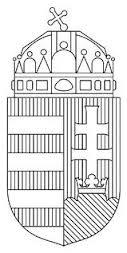 BARANYA MEGYEI RENDŐR-FŐKAPITÁNYSÁGBŰNÜGYI IGAZGATÓSÁGBŰNMEGELŐZÉSI OSZTÁLY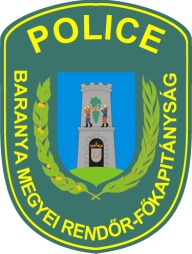 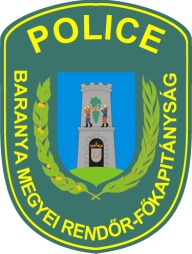 A lakásépítési kedv növekedésével a tolvajoknak is feltűnt a sok épülő, félkész ház, az ott tárolt beépítésre váró anyag, szerelvény, a kivitelezéshez használt eszközök, gépek, kéziszerszámok.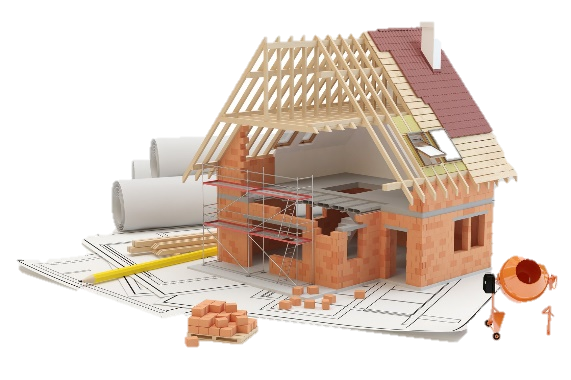 Szükséges az ingatlantulajdonosok, az építőipari vállalkozók részéről a vagyonbiztonságot szem előtt tartó gondolkodás, gondoskodás, hiszen ezek a bűncselekmények is megelőzhetők:Lehetőség szerint az építkezés területét kerítéssel vegyék körbe. Munkaidőn kívül zárják a telket.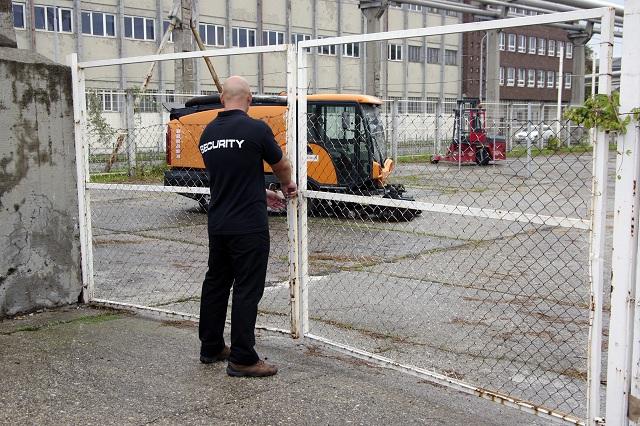 Szereltessenek fel a területet bevilágító mozgásérzékelős reflektorokat. Napelemes fényvetők is beszerezhetők, melyhez elektromos hálózat sem szükséges.Mérlegeljék annak lehetőségét, hogy éjszakára élőerős őrzéssel óvják értékeiket.Ideiglenes riasztórendszer kiépítésére is van mód. Keressenek olyan vagyonvédelmi vállalkozást, amely ideiglenes eszközöket is szerel, illetve vonuló szolgálattal rendelkezik, vagy van kapcsolatban.Keressék a kapcsolatot a helyi polgárőrséggel a sűrűbb járőrözés érdekében. E módon szintén távol lehet tartani a bűnözőket.Lehetőség szerint a kivitelező eszközeit is zárják el munkaidőn túl; épületben, konténerben, illetve csak a szükséges eszközök legyenek a területen.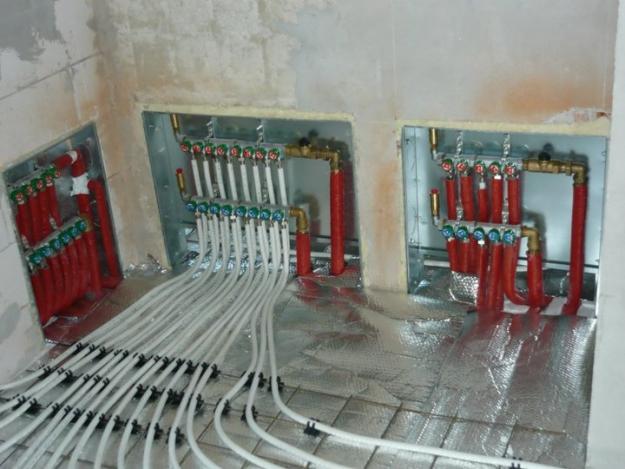 A víz-, villanyóraszekrényeket, szivattyú-, vízóra aknákat is zárják.Lehetőség szerint csak az aktuálisan szükséges építőanyagokat tárolják a helyszínen.Az épület gépészeti szerelvényezését lehetőség szerint a nyílászárók beépítését követő időre tervezzék, legyen zárható az ingatlan.Képek: INTERNETKészült a Bács-Kiskun Megyei Rendőr-főkapitányság Bűnmegelőzési Osztálya által.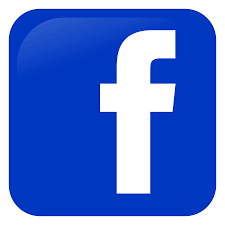 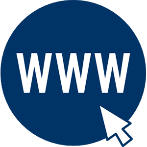 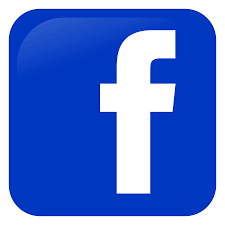 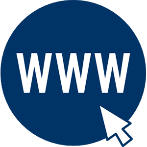 